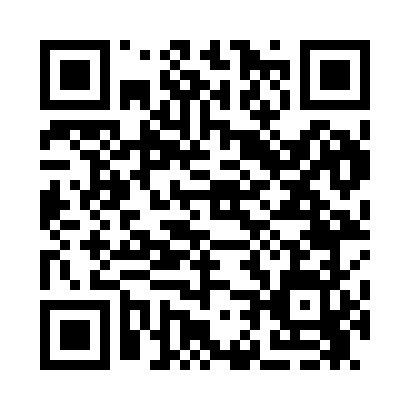 Prayer times for Bradfield, Missouri, USAMon 1 Jul 2024 - Wed 31 Jul 2024High Latitude Method: Angle Based RulePrayer Calculation Method: Islamic Society of North AmericaAsar Calculation Method: ShafiPrayer times provided by https://www.salahtimes.comDateDayFajrSunriseDhuhrAsrMaghribIsha1Mon4:295:591:185:108:3810:072Tue4:305:591:195:108:3810:073Wed4:316:001:195:118:3710:074Thu4:316:001:195:118:3710:065Fri4:326:011:195:118:3710:066Sat4:336:011:195:118:3710:057Sun4:336:021:195:118:3710:058Mon4:346:031:205:118:3610:049Tue4:356:031:205:118:3610:0410Wed4:366:041:205:118:3610:0311Thu4:376:041:205:118:3510:0312Fri4:386:051:205:118:3510:0213Sat4:386:061:205:118:3410:0114Sun4:396:061:205:118:3410:0115Mon4:406:071:205:118:3310:0016Tue4:416:081:205:118:339:5917Wed4:426:081:215:118:329:5818Thu4:436:091:215:118:329:5719Fri4:446:101:215:118:319:5720Sat4:456:111:215:118:309:5621Sun4:466:111:215:118:309:5522Mon4:476:121:215:118:299:5423Tue4:486:131:215:118:289:5324Wed4:496:141:215:118:289:5225Thu4:516:151:215:118:279:5126Fri4:526:151:215:118:269:4927Sat4:536:161:215:108:259:4828Sun4:546:171:215:108:249:4729Mon4:556:181:215:108:239:4630Tue4:566:191:215:108:239:4531Wed4:576:191:215:108:229:44